UNITED NATIONS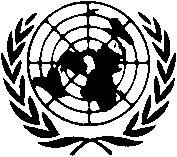 OFFICE ON DRUGS AND CRIMEANNOUNCEMENT FOR CONTRACTUAL SERVICES* This assignment does not carry any entitlement to social benefits such as medical insurance, pension, sick leave, etc.BACKGROUND AND RESPONSIBILITIES:In the framework of the UN Integrated Strategy for the Sahel (developed pursuant to UN Security Council Resolution 2056 (2012)), and the United Nations Office on Drugs and Crime (UNODC) contribution to the UN Integrated Strategy on the Sahel, the UNODC implements a programme focusing on capacity building of law enforcement and criminal justice systems in countries in the Sahel region to better fight organised crime, drug trafficking and terrorism.Part of this programme requires the strengthening of the capacity of prosecutors, judges and other actors in the criminal justice system in the Sahel countries to investigate, prosecute and organised crime in the region and beyond more effectively.  Fundamental to this fight is the ability of practitioners to cooperate effectively within and outside the sub-region. The globalisation of crime, the ease of committing crime across borders and the novelty of the methods employed by organised criminal groups have meant that states also need to have up to date mechanisms to cooperate more effectively in the investigation and prosecution of organised crime. This calls for more efficient mechanisms for extradition of criminals, exchange of evidence and information for use in investigations and judicial proceedings, etc. The target countries have identified an urgent need to strengthen the capacity of practitioners involved in this area of work, in a sustainable manner. The consultant will review the syllabi of the Magistrates' schools  in two Sahel Countries, namely, Mali and Chad, and assist the authorities of those countries to introduce into their teaching curricula, specific modules on transnational organized crime and international cooperation in criminal matters.  To implement the deliverables, she/he will work closely with relevant government counterparts in Mali and Chad. The consultant will work remotely and only travel to the countries when required. She/he will work under the direct supervision of the Senior Legal Adviser, and under the overall supervision of the UNODC Regional Representative, both based at the Regional Office for West and Central Africa (ROSEN) in Dakar, Senegal. Within the framework of this assignment, the consultant will be required to deliver the following outputs:Conduct a review of the schools' curricula to identify gaps and needs for reform and produce and provide recommendations;Propose draft curricula on TOC and international cooperation in criminal matters;Conduct training of staff that will deliver the training on the new modules on an ongoing basis;Conduct training of first set of students to be instructed on the new modules.QUALIFICATIONS:Education: 	Advanced university degree (Master’s degree or equivalent) in the field of law, or equivalent academic training/education from a recognized university. A first-level university degree in combination with qualifying experience may be accepted in lieu of the advanced university degree.Professional Experience: 	At least 10 years of relevant and progressively responsible work experience, including a minimum of five years in legal curriculum development and teaching and or practical experience in the practice of international legal cooperation at the national and/or international level is required. Working experience in Africa is an asset.Languages: 	English and French are the working languages of the United Nations Secretariat. For the position advertised, fluency in French, with proven drafting and communication skills, is required. Fluency in English is an asset.Other competences: 	Demonstrated drafting skills. Excellent communication skills. Proficiency in word processing and spreadsheet software.All applicants are requested to complete a United Nations Personal History form (PHP), available online (inspira.un.org) or send a complete United Nations Personal History form (P.11). Applicants should also outline in a cover letter why they consider themselves qualified for the position. Due to the expected high volume of applications, only candidates under serious consideration will be contacted. All applications should be sent to consultants@unvienna.org, by e-mail with PHP/P.11 in pdf format attached and with the announcement number mentioned clearly in the subject line. Preference will be given to equally qualified women applicants.ANNOUNCEMENT NUMBER25-CON-14DEADLINE FOR APPLICATIONS31 July 2014TITLE Consultant (Legal Expert in International Cooperation in Criminal Matters)ANTICIPATED DURATIONUntil 31 January 2015ORGANIZATIONAL UNITUNODC, Regional Office for West and Central AfricaDUTY STATIONWork from home with travel to Chad and MaliESTIMATED REMUNERATION*to be determined